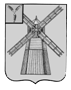 АДМИНИСТРАЦИЯ ПИТЕРСКОГО МУНИЦИПАЛЬНОГО РАЙОНА САРАТОВСКОЙ ОБЛАСТИР А С П О Р Я Ж Е Н И Еот 5 мая  2017 года  № 85-рс. ПитеркаОб установлении особого                                                                                                                          противопожарного режимаНа основании ст.19, 30 Федерального закона от 21 декабря 1994 года №69-ФЗ «О пожарной безопасности», постановления Правительства Саратовской области от 24 октября 2006 года №333-П «Об утверждении Положения о порядке установления особого противопожарного режима на территории Саратовской области или ее части» и в целях недопущения повышения пожарной опасности на территории Питерского муниципального образования:Установить на территории Питерского муниципального образования Питерского муниципального района Саратовской области особый противопожарный режим с 05 мая 2017 года по 15 июня 2017 года.Рекомендовать главам (главам администраций) муниципальных образований района:- ввести на подведомственных территориях особый противопожарный режим;- провести опашку населенных пунктов, исходя из конкретных местных ландшафтов;- провести проверку наличия и исправности источников наружного противопожарного водоснабжения (гидрантов, пирсов водозабора и пожарных водоемов);- откорректировать паспорта пожарной безопасности поселения;- запретить несанкционированное сжигание мусора и сухой травы, проведение работ с использованием открытого огня;-  привести в готовность противопожарную и приспособленную к пожаротушению технику, создать резерв горюче-смазочных материалов для обеспечения противопожарных мероприятий.3. Рекомендовать сотрудникам отделения надзорной деятельности, руководству пожарной части №53 по охране с.Питерка совместно с членами комиссии по предупреждению чрезвычайных ситуаций и обеспечению пожарной безопасности при администрации Питерского муниципального района провести проверку порядка хранения и использования мобильных противопожарных комплексов.4. Главному редактору муниципального унитарного предприятия «Редакция газеты «Искра» информировать население района о введении на территории района особого противопожарного режима и соблюдения мер  пожарной безопасности при проведении работ на приусадебных участках и при отдыхе на природе.5.   Настоящее распоряжение вступает в силу с момента официального опубликования.6. Настоящее распоряжение опубликовать на официальном сайте администрации Питерского муниципального района Саратовской области в сети Интернет: http://piterka.sarmo.ru/ и районной газете «Искра».7. Контроль за исполнением настоящего распоряжения возложить на первого заместителя главы администрации Питерского муниципального  района Чиженькова О.Е.Глава  муниципального района                                                                С.И. Егоров